О внесении изменений в экспериментальную программу Алтайской республиканской организации "Эффективный профсоюзный бюджет"  подпрограмму «Отдых и оздоровление детей членов Профсоюза»Президиум постановляет:Внести изменения в финансовое обоснование реализации экспериментальной программы Алтайской республиканской организации «Эффективный профсоюзный бюджет», подпрограмма «Отдых и оздоровление детей членов Профсоюза», изложив в следующей редакции:Подпрограмма «Отдых и оздоровление детей членов Профсоюза»Расчет потребности в финансовых средствах на удешевление стоимости путевки производится от стоимости путевки в размере 28000 рублей за 21 день.Компенсация стоимости путевки в лагерь, расположенный на территории Республики Алтай из бюджета 10828 рублей, что составляет 80% от средней стоимости путевки утвержденной Правительством Республики Алтай. В 2023 году средняя стоимость путевки 13536 руб. на 21 день.Профсоюз удешевляет стоимость родительской доли путевки (17172 руб.) на 25%, что составит 4293 рубля - базовая величина.К базовой величине устанавливается доплата за профсоюзный стаж: от 3 лет до 10 лет – 10% (429 руб.) 4293+ 429=4722 руб.;от 10 до 15 лет – 15% (644 руб.) 4293 + 644= 4937 руб.;Свыше 15 лет – 25% (1073 руб.) 4293 + 1073 = 5366 руб.Следует учесть, что компенсация не должна превышать 25% стоимости путевки и не более 5366 руб.Многодетная семья (трое и более детей), неполная семья, возмещение составляет 30% от стоимости родительской доли, что составит 5152 руб. и доплата за профсоюзный стаж:от 3 лет до 10 лет – 10% (515 руб.) 5152+515=5667 руб.;от 10 до 15 лет – 15% (773 руб.) 5152 + 773= 5925 руб.;Свыше 15 лет – 25% (1288руб.) 5152 + 1288 = 6440 руб.5. Расчет удешевления стоимости родительской доли путевки в детские лагеря за пределами Республики Алтай производится согласно п. 4 с учетом размера родительской доли 60% от средней стоимости путевки, утвержденной постановлением Правительства  путевки 19878 рублей.6. Член профсоюза имеет право  получить компенсацию за летний отдых одного ребенка один раз за летний сезон.7. Документы необходимые для выплаты компенсации:- заявление члена профсоюза;- ходатайство первичной профсоюзной организации с указанием сведений о профсоюзном стаже;- копии документов, подтверждающих расходы (договор и кассовые чеки);- справка сбербанка с указанием реквизитов банковского счета заявителя;- документ, подтверждающий статус многодетной и (или) неполной семьи.8. Распределение расходов между исполнителями подпрограммы.Общая сумма расхода распределяется в соотношении: 10% Реском, 40% территориальный совет, 50% первичная профсоюзная организация.	Председатель                                                  Ю.П. Тишков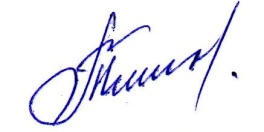 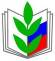 ПРОФЕССИОНАЛЬНЫЙ СОЮЗ РАБОТНИКОВ НАРОДНОГО ОБРАЗОВАНИЯ И НАУКИ РОССИЙСКОЙ ФЕДЕРАЦИИАЛТАЙСКАЯ РЕСПУБЛИКАНСКАЯ ОРГАНИЗАЦИЯ ПРОФЕССИОНАЛЬНОГО СОЮЗА РАБОТНИКОВ НАРОДНОГО ОБРАЗОВАНИЯ И НАУКИ РОССИЙСКОЙ ФЕДЕРАЦИИ(АЛТАЙСКАЯ РЕСПУБЛИКАНСКАЯ ОРГАНИЗАЦИЯ ОБЩЕРОССИЙСКОГО ПРОФСОЮЗА ОБРАЗОВАНИЯ)ПРЕЗИДИУМПОСТАНОВЛЕНИЕПРОФЕССИОНАЛЬНЫЙ СОЮЗ РАБОТНИКОВ НАРОДНОГО ОБРАЗОВАНИЯ И НАУКИ РОССИЙСКОЙ ФЕДЕРАЦИИАЛТАЙСКАЯ РЕСПУБЛИКАНСКАЯ ОРГАНИЗАЦИЯ ПРОФЕССИОНАЛЬНОГО СОЮЗА РАБОТНИКОВ НАРОДНОГО ОБРАЗОВАНИЯ И НАУКИ РОССИЙСКОЙ ФЕДЕРАЦИИ(АЛТАЙСКАЯ РЕСПУБЛИКАНСКАЯ ОРГАНИЗАЦИЯ ОБЩЕРОССИЙСКОГО ПРОФСОЮЗА ОБРАЗОВАНИЯ)ПРЕЗИДИУМПОСТАНОВЛЕНИЕПРОФЕССИОНАЛЬНЫЙ СОЮЗ РАБОТНИКОВ НАРОДНОГО ОБРАЗОВАНИЯ И НАУКИ РОССИЙСКОЙ ФЕДЕРАЦИИАЛТАЙСКАЯ РЕСПУБЛИКАНСКАЯ ОРГАНИЗАЦИЯ ПРОФЕССИОНАЛЬНОГО СОЮЗА РАБОТНИКОВ НАРОДНОГО ОБРАЗОВАНИЯ И НАУКИ РОССИЙСКОЙ ФЕДЕРАЦИИ(АЛТАЙСКАЯ РЕСПУБЛИКАНСКАЯ ОРГАНИЗАЦИЯ ОБЩЕРОССИЙСКОГО ПРОФСОЮЗА ОБРАЗОВАНИЯ)ПРЕЗИДИУМПОСТАНОВЛЕНИЕПРОФЕССИОНАЛЬНЫЙ СОЮЗ РАБОТНИКОВ НАРОДНОГО ОБРАЗОВАНИЯ И НАУКИ РОССИЙСКОЙ ФЕДЕРАЦИИАЛТАЙСКАЯ РЕСПУБЛИКАНСКАЯ ОРГАНИЗАЦИЯ ПРОФЕССИОНАЛЬНОГО СОЮЗА РАБОТНИКОВ НАРОДНОГО ОБРАЗОВАНИЯ И НАУКИ РОССИЙСКОЙ ФЕДЕРАЦИИ(АЛТАЙСКАЯ РЕСПУБЛИКАНСКАЯ ОРГАНИЗАЦИЯ ОБЩЕРОССИЙСКОГО ПРОФСОЮЗА ОБРАЗОВАНИЯ)ПРЕЗИДИУМПОСТАНОВЛЕНИЕПРОФЕССИОНАЛЬНЫЙ СОЮЗ РАБОТНИКОВ НАРОДНОГО ОБРАЗОВАНИЯ И НАУКИ РОССИЙСКОЙ ФЕДЕРАЦИИАЛТАЙСКАЯ РЕСПУБЛИКАНСКАЯ ОРГАНИЗАЦИЯ ПРОФЕССИОНАЛЬНОГО СОЮЗА РАБОТНИКОВ НАРОДНОГО ОБРАЗОВАНИЯ И НАУКИ РОССИЙСКОЙ ФЕДЕРАЦИИ(АЛТАЙСКАЯ РЕСПУБЛИКАНСКАЯ ОРГАНИЗАЦИЯ ОБЩЕРОССИЙСКОГО ПРОФСОЮЗА ОБРАЗОВАНИЯ)ПРЕЗИДИУМПОСТАНОВЛЕНИЕ
22 мая 2023 г.
г. Горно- Алтайск
г. Горно- Алтайск
г. Горно- Алтайск
№ 14-7